   Checkt u a.u.b. uw nieuwsbrief en e-mails van Graaf Engelbrecht voor actuele zaken.  Belangrijke data & gegevens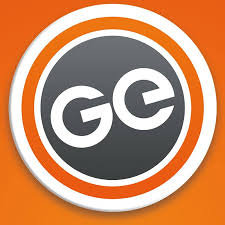 2020-2021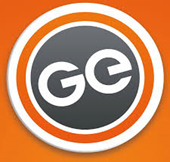 Bijeenkomsten oudersBijeenkomsten oudersBijeenkomsten oudersLesvrij, bijzondere dagen en vakantiesLesvrij, bijzondere dagen en vakantiesLesvrij, bijzondere dagen en vakantiesLesvrij, bijzondere dagen en vakantiesBijeenkomsten oudersBijeenkomsten oudersBijeenkomsten oudersLesvrij, bijzondere dagen en vakantiesLesvrij, bijzondere dagen en vakantiesLesvrij, bijzondere dagen en vakantiesLesvrij, bijzondere dagen en vakanties03 sep 2019:00Kennismakingsavond H2+A2+decaan24 aug 2024 aug 20Leerlingen vrijLeerlingen vrij03 sep 2019:45Kennismakingsavond H3+A3+decaan12 okt 2012 okt 20Activiteitenweek (t/m 16 okt 20)Activiteitenweek (t/m 16 okt 20)08 sep 2019:00Kennismakingsavond M2+decaan19 okt 2019 okt 20Herfstvakantie (t/m 23 okt 20)Herfstvakantie (t/m 23 okt 20)08 sep 2019:45Kennismakingsavond M3+decaan+excie*29 okt 2029 okt 20Schoolfotograaf sessie 1Schoolfotograaf sessie 108 sep 2020:45Kennismakingsavond M4+excie02 nov 2002 nov 20Vanaf 13:00 uur lln. studieverlofVanaf 13:00 uur lln. studieverlof10 sep 2019:00Kennismakingsavond H4+A4+A5+excie*03 nov 2003 nov 20Toetsweek alle klassen (t/m 10 nov 20)Toetsweek alle klassen (t/m 10 nov 20)10 sep 2020:00Kennismakingsavond H5+A6+excie*13 nov 2013 nov 20Schoolfotograaf sessie 2Schoolfotograaf sessie 228 sep 2019:30Monitorgroep bijeenkomst 121 dec 2021 dec 20Kerstvakantie (t/m 01 jan 2021)Kerstvakantie (t/m 01 jan 2021)27 okt 2019:00Infoavond decaan H3+A304 jan 2104 jan 21Lessen 1/2  vallen uitLessen 1/2  vallen uit17 nov 2019:00Infoavond decaan M220 jan 2120 jan 21Leerlingen hele dag studieverlofLeerlingen hele dag studieverlof17 nov 2020:30Infoavond decaan M321 jan 2121 jan 21Toetsweek alle klassen (t/m 29 jan 21)Toetsweek alle klassen (t/m 29 jan 21)24 nov 2019:30Monitorgroep bijeenkomst 230 jan 2130 jan 21OPEN DAG GRAAF ENGELBRECHTOPEN DAG GRAAF ENGELBRECHT08 dec 20n.t.b.10-min gesprekken met vakdocenten31 jan 2131 jan 21Vertrek skireis (t/m 5 feb 21) facultatiefVertrek skireis (t/m 5 feb 21) facultatief09 dec 20n.t.b.10-min gesprekken met vakdocenten15 feb 2115 feb 21Voorjaarsvakantie (t/m 19 feb 21)Voorjaarsvakantie (t/m 19 feb 21)07 jan 2119:30Monitorgroep bijeenkomst 325 feb 2125 feb 21Leerlingen vrijLeerlingen vrij10 feb 2119:00Themavond ouders02 apr 2102 apr 21Goede vrijdag (lesvrij)Goede vrijdag (lesvrij)24 feb 2119:00Profielwerkstukavond05 apr 2105 apr 21Tweede Paasdag (lesvrij)Tweede Paasdag (lesvrij)02 mrt 21n.t.b.10-min gesprekken met vakdocenten08 apr 2108 apr 21Vanaf 13:00 uur lln. studieverlofVanaf 13:00 uur lln. studieverlof03 mrt 21n.t.b.10-min gesprekken met vakdocenten09 apr 2109 apr 21Toetsweek alle leerlingen (t/m 16 apr 21)Toetsweek alle leerlingen (t/m 16 apr 21)25 mrt 2119:30Monitorgroep bijeenkomst 427 apr 2127 apr 21KoningsdagKoningsdag01 jun 2119:30Monitorgroep bijeenkomst 503 mei 2103 mei 21Meivakantie (t/m 14 mei 21)Meivakantie (t/m 14 mei 21)04 jun 21n.t.b.Gala examenleerlingen17 mei 2117 mei 21CE 1e tijdvak examenlln. (t/m 31 mei 21)CE 1e tijdvak examenlln. (t/m 31 mei 21)12 jul 2116:00Diploma-uitreiking mavo24 mei 2124 mei 21Tweede Pinksterdag (lesvrij)Tweede Pinksterdag (lesvrij)13 jul 2116:00Diploma-uitreiking havo07 jun 2107 jun 21Activiteitenweek (t/m 11 jun 21)Activiteitenweek (t/m 11 jun 21)13 jul 2120:00Diploma-uitreiking atheneum21 jun 2121 jun 21CE 2e tijdvak examenlln. (t/m 24 jun 21)CE 2e tijdvak examenlln. (t/m 24 jun 21)05 jul 2105 jul 21Vanaf 13:00 uur lln. studieverlofVanaf 13:00 uur lln. studieverlof06 jul 2106 jul 21Toetsweek alle leerlingen (t/m 13 jul 21)Toetsweek alle leerlingen (t/m 13 jul 21)16 jul 2116 jul 21Zomerschool (t/m 21 jul 21)Zomerschool (t/m 21 jul 21)23 jul 2123 jul 21Leerlingen vrijLeerlingen vrij26 jul 2126 jul 21Zomervakantie (t/m 3 september)Zomervakantie (t/m 3 september)*examencommissie*examencommissie*examencommissieVerlofaanvragen voor dokter, orthodontist e.d.Verlofaanvragen voor dokter, orthodontist e.d.Verlofaanvragen voor dokter, orthodontist e.d.Ziekmelding? Ziekmelding? Ziekmelding? Ziekmelding? Verlofaanvragen voor dokter, orthodontist e.d.Verlofaanvragen voor dokter, orthodontist e.d.Verlofaanvragen voor dokter, orthodontist e.d.Ziekmelding? Ziekmelding? Ziekmelding? Ziekmelding? * Formulier afwezigheid downloaden vanaf de ELO van Magister.* Formulier afwezigheid downloaden vanaf de ELO van Magister.* Formulier afwezigheid downloaden vanaf de ELO van Magister.Dit kan op 3 manieren:Dit kan op 3 manieren:Dit kan op 3 manieren:Dit kan op 3 manieren:* Leerling levert formulier in bij de receptie * Leerling levert formulier in bij de receptie * Leerling levert formulier in bij de receptie *Bij voorkeur meldt ouder ziek in MagisterBij voorkeur meldt ouder ziek in MagisterBij voorkeur meldt ouder ziek in Magister! Leerlingen uit M3/4, H4/5, A4/5/6 vragen altijd verlof aan    bij de afdelingsleider.! Leerlingen uit M3/4, H4/5, A4/5/6 vragen altijd verlof aan    bij de afdelingsleider.! Leerlingen uit M3/4, H4/5, A4/5/6 vragen altijd verlof aan    bij de afdelingsleider.*Stuur een e-mail: ziek@graafengelbrecht.nlStuur een e-mail: ziek@graafengelbrecht.nlStuur een e-mail: ziek@graafengelbrecht.nl! Leerlingen uit M3/4, H4/5, A4/5/6 vragen altijd verlof aan    bij de afdelingsleider.! Leerlingen uit M3/4, H4/5, A4/5/6 vragen altijd verlof aan    bij de afdelingsleider.! Leerlingen uit M3/4, H4/5, A4/5/6 vragen altijd verlof aan    bij de afdelingsleider.Meld in uw bericht naam van uw kind, klas en Meld in uw bericht naam van uw kind, klas en Meld in uw bericht naam van uw kind, klas en telefoonnummer waarop we u in de looptelefoonnummer waarop we u in de looptelefoonnummer waarop we u in de loopPublicatie Rapporten en examenuitslagenPublicatie Rapporten en examenuitslagenPublicatie Rapporten en examenuitslagenvan de dag terugbellen ter controle.  van de dag terugbellen ter controle.  van de dag terugbellen ter controle.  Publicatie Rapporten en examenuitslagenPublicatie Rapporten en examenuitslagenPublicatie Rapporten en examenuitslagen*Bel 076 – 542 11 91 (evt. voicemail inspreken) Bel 076 – 542 11 91 (evt. voicemail inspreken) Bel 076 – 542 11 91 (evt. voicemail inspreken) 26 nov 20Rapport Periode 1 alle klassenRapport Periode 1 alle klassen!Leerlingen uit M3/4, H4/5, A4/5/6 die wegens ziekte een toets missen, dienen binnen 5 dageneen Formulier verzoek tot inhalen toets (ELO)in te leveren bij de receptie.  Leerlingen uit M3/4, H4/5, A4/5/6 die wegens ziekte een toets missen, dienen binnen 5 dageneen Formulier verzoek tot inhalen toets (ELO)in te leveren bij de receptie.  Leerlingen uit M3/4, H4/5, A4/5/6 die wegens ziekte een toets missen, dienen binnen 5 dageneen Formulier verzoek tot inhalen toets (ELO)in te leveren bij de receptie.  26 feb 21Rapport Periode 2 alle klassenRapport Periode 2 alle klassen!Leerlingen uit M3/4, H4/5, A4/5/6 die wegens ziekte een toets missen, dienen binnen 5 dageneen Formulier verzoek tot inhalen toets (ELO)in te leveren bij de receptie.  Leerlingen uit M3/4, H4/5, A4/5/6 die wegens ziekte een toets missen, dienen binnen 5 dageneen Formulier verzoek tot inhalen toets (ELO)in te leveren bij de receptie.  Leerlingen uit M3/4, H4/5, A4/5/6 die wegens ziekte een toets missen, dienen binnen 5 dageneen Formulier verzoek tot inhalen toets (ELO)in te leveren bij de receptie.  29 apr 21Examendossier examenleerlingenExamendossier examenleerlingen!Leerlingen uit M3/4, H4/5, A4/5/6 die wegens ziekte een toets missen, dienen binnen 5 dageneen Formulier verzoek tot inhalen toets (ELO)in te leveren bij de receptie.  Leerlingen uit M3/4, H4/5, A4/5/6 die wegens ziekte een toets missen, dienen binnen 5 dageneen Formulier verzoek tot inhalen toets (ELO)in te leveren bij de receptie.  Leerlingen uit M3/4, H4/5, A4/5/6 die wegens ziekte een toets missen, dienen binnen 5 dageneen Formulier verzoek tot inhalen toets (ELO)in te leveren bij de receptie.  30 apr 21Rapport Periode 3 alle klassen (m.u.v. examenlln.)Rapport Periode 3 alle klassen (m.u.v. examenlln.)!Leerlingen uit M3/4, H4/5, A4/5/6 die wegens ziekte een toets missen, dienen binnen 5 dageneen Formulier verzoek tot inhalen toets (ELO)in te leveren bij de receptie.  Leerlingen uit M3/4, H4/5, A4/5/6 die wegens ziekte een toets missen, dienen binnen 5 dageneen Formulier verzoek tot inhalen toets (ELO)in te leveren bij de receptie.  Leerlingen uit M3/4, H4/5, A4/5/6 die wegens ziekte een toets missen, dienen binnen 5 dageneen Formulier verzoek tot inhalen toets (ELO)in te leveren bij de receptie.  16 jun 21Uitslag examen 1e tijdvakUitslag examen 1e tijdvak02 jul 21Uitslag examen 2e tijdvakUitslag examen 2e tijdvakContactgegevens mentor & afdelingsleidersContactgegevens mentor & afdelingsleidersContactgegevens mentor & afdelingsleidersContactgegevens mentor & afdelingsleiders22 jul 21Rapport Periode 4 alle klassen (m.u.v. examenlln.)Rapport Periode 4 alle klassen (m.u.v. examenlln.)Contactgegevens mentor & afdelingsleidersContactgegevens mentor & afdelingsleidersContactgegevens mentor & afdelingsleidersContactgegevens mentor & afdelingsleidersmentor: mentor: mentor: Vakkenpakketkeuzes (mavo-2/3, havo/atheneum- 3) Vakkenpakketkeuzes (mavo-2/3, havo/atheneum- 3) Vakkenpakketkeuzes (mavo-2/3, havo/atheneum- 3) mentor: mentor: mentor: Vakkenpakketkeuzes (mavo-2/3, havo/atheneum- 3) Vakkenpakketkeuzes (mavo-2/3, havo/atheneum- 3) Vakkenpakketkeuzes (mavo-2/3, havo/atheneum- 3) BK,H23,A23BK,H23,A23BK,H23,A23E: r.vanbeek@graafengelbrecht.nl22 feb 21Deadline voorlopig vakkenpakketDeadline voorlopig vakkenpakketM234M234M234E: s.martens@graafengelbrecht.nl26 mrt 21Deadline definitief vakkenpakketDeadline definitief vakkenpakketH45, A546H45, A546H45, A546E: g.houf@graafengelbrecht.nl